Типи величинint a;double b=double (a)/3;#include "fstream"using namespace std;int main(){ifstream cin("input.txt");ofstream cout("output.txt");double a;cin>>a;cout.precision(2);cout<<fixed<<a<<endl; //"\n"return 0;}1. Розбити число на цифри, та підрахувати кількість кожної цифри в числі2. Вводиться дві дати, як цілі числа в форматі ддммрррр. Вивести новішу дату.Задача Факторіал (Добуток чисел від 1 до n)int n;long long f;cin>>n;f=1;for(i=1;i<=n;i++)f=f*I;cout<<f<<endl;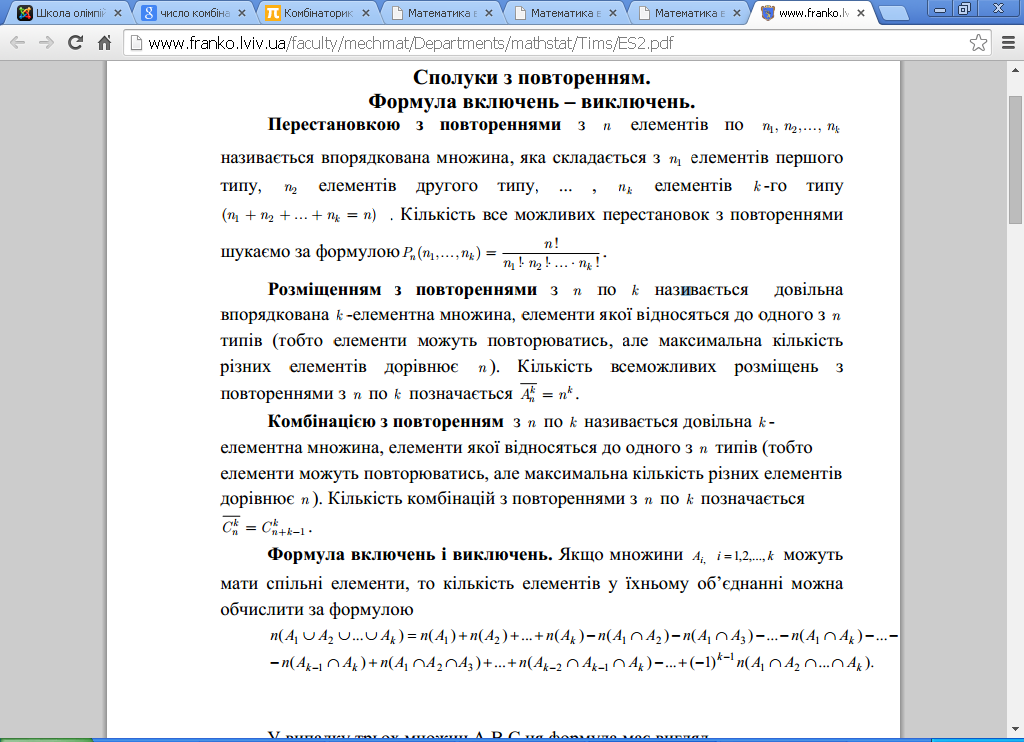 3. Визначити число розміщень , комбінацій  ,4. Хтось вмістив пару новонароджених кроликів в деякому місці, обгородженому з усіх боків стіною. Скільки пар кроликів народиться при цьому протягом року, якщо природа кроликів така, що кожний місяць, починаючи з третього місяця після свого народження, пара кроликів породжує іншу пару?Input formatВхідні дані. В рядку вхідного файла записано єдине число N — кількість місяців.Output formatВихідні дані. Вихідний файл містить N рядків чисел.Examples#include "fstream"
using namespace std;
ifstream cin("input.txt");
ofstream cout("output.txt");
int main()
{
int n;
unsigned long long f1,f2,f3;
cin>>n; 
if(n==1)cout<<1<<endl;else
if(n==2)cout<<1<<endl<<1<<endl;else
{f1=1;f2=1;
cout<<f1<<endl<<f2<<endl;
for (int i=3;i<=n;i++)
{f3=f1+f2;
f1=f2;
f2=f3;
cout<<f3<<endl;}
}return 0;}4. Прості числаВивести кількість простих чисел на проміжку натуральних чисел до NInput formatЄдиний рядок містить число N.Output formatЄдиний рядок файлу містить кількість простих чисел.Examples #include "fstream"
#include "math.h"
using namespace std;
float n,p,k;
int i,l;
int main()
{
unsigned long long a[100];

ifstream cin("input.txt");
ofstream cout("output.txt");
cin>>n;
        for (l=2;l<=n;l++)
        {
                p=0;
        for (i=2;i<=int(sqrt(float(l)));i++)
                if (l%i==0) p=1;
                if(p==0)
                {
                        k++;
                }
        }
cout<<k<<endl;
return 0;
}5. З файлу зчитується N чисел в межах  від 1 до 12 порахувати кількість  кожного числа.6. Порахувати кількість мінімальних елементів в масиві.7. Дано прямокутна таблиця знайти найменші числа в кожному рядку і кожному стовпці.8. Утворити всі можливі перестановки від 1 до NТип даних:Размір в байтах:Діапазонint4от -2^16 до 2^16 2147483648 до 2147483647float4от -2^16 до 2^16   ± 3,4x10±38, примерно с 7-значной точностьюlong4от -2^16 до 2^16 2147483648 до 2147483647long long (int_64)8от -2^32 до 2^32unsigned long long8от 0 до 18446744073709551616double8от -2^32 до 2^32 ± 1,7x10*308, примерно с 15-значной точностьюInput in input.txtOutput in output.txt511235Input file name:input.txtOutput file name:output.txtTime limit:1 sMemory limit:64 MInput in input.txtOutput in output.txt104ОпераціяЛінійний масивПрямоктна таблицяОписInt a[100];int i, n;//індекс, кількість елементівInt a[100][100];int i,j, n,m;//індекс, кількість елементівВведенняcin>>n;for(i=1;i<=n;i++)cin>>a[i];cin>>n>>m;for(i=1;i<=n;i++)for(j=1;j<=m;j++)  cin>>a[i][j];Виведенняfor(i=1;i<=n;i++)cout<<a[i<<" ";for(i=1;i<=n;i++)for(j=1;j<=m;j++) cout<<a[i][j]<<" ";Сумуванняs=0;for(i=1;i<=n;i++)s=s+a[i];s=0;for(i=1;i<=n;i++)for(j=1;j<=m;j++) s=s+a[i][j];Пошукcin>>k;for(i=1;i<=n;i++) if (a[i]==k) cout<<i;cin>>k;for(i=1;i<=n;i++)for(j=1;j<=m;j++) if (a[i][j]==k) cout<<i<<" "<<j;Пошук максимальногоmax=a[1];nmax=1;for(i=2;i<=n;i++)if  (a[i]>max) {max=a[i];nmax=i;}max=a[1];imax=1;jmax=1;for(i=1;i<=n;i++)for(j=1;j<=m;j++) if  (a[i][j]>max) {max=a[i][j];imax=i;jmax=j;}Сортуванняfor(i=1;i<n;i++)for(j=1;j<n;j++)if  (a[j]>a[j+1]) {temp=a[j];  a[j]=a[j+1]; a[j+1]=temp;}Стиранняn=n-1;for(i=k;i<=n;i++) a[i]=a[i+1]; Вставкаn=n+1;for(i=n;i>=1;i--) a[i]=a[i-1]; 